Action d’animation agricole organisée dans le cadre du 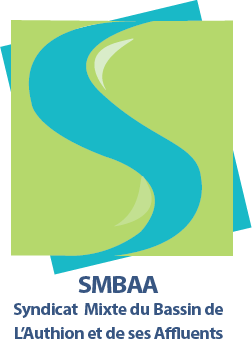 Contrat Territorial Eau Authion pour l’année 2024(1 FICHE A RENSEIGNER PAR ACTION) Intitulé de l’action :Objectifs de l’action et lien avec les objectifs du Contrat Territorial : Description technique de l’action : Localisation de l’action (avec une cartographie associée) : Calendrier et programme prévisionnel et de l’action (durée prévisionnelle de mise en place) :Impact potentiel de l’action (nombre d’exploitations touchées ou surface de cultures concernées) :Indicateurs de suivi et d’évaluation (mesurables) : Maitre d’œuvre : Contact / Référent :Adresse : N° tél. : email :Partenaires de l’action et coordonnées : Détail des coûts de l’actionDétail des coûts de l’actionDétail des coûts de l’actionHTTTC€€€€€€TOTAL€€Plan de financement prévisionnelPlan de financement prévisionnelPlan de financement prévisionnelFinanceursTauxMontant TTCAELB50 %€Région Pays de Loire%€SMBAA%€Prestataire30 %€TOTAL100%€